RESOLUCIÓN MEDIANTE LA CUAL EL PLENO DEL INSTITUTO FEDERAL DE TELECOMUNICACIONES AUTORIZA EL CAMBIO DE IDENTIDAD PARA EL CANAL DE PROGRAMACIÓN EN MULTIPROGRAMACIÓN “SEÑAL UNIVERSITARIA” POR EL CANAL “44 NOTICIAS” A LA UNIVERSIDAD DE GUADALAJARA, EN RELACIÓN CON LA ESTACIÓN DE TELEVISIÓN CON DISTINTIVO DE LLAMADA XHUDG-TDT, EN GUADALAJARA, JALISCO.ANTECEDENTESAutorización de Canal Digital.- El 16 de noviembre de 2012, mediante oficio CFT/D01/STP/5007/12, la extinta Comisión Federal de Telecomunicaciones (COFETEL) autorizó a la Universidad de Guadalajara (Concesionario) la instalación, operación y uso temporal del canal adicional 46 (662-668 MHz), con distintivo de llamada XHUDG-TDT, para realizar transmisiones digitales simultáneas de su canal analógico;Decreto de Reforma Constitucional.- El 11 de junio de 2013, se publicó en el Diario Oficial de la Federación (DOF) el “Decreto por el que se reforman y adicionan diversas disposiciones de los artículos 6o., 7o., 27, 28, 73, 78, 94 y 105 de la Constitución Política de los Estados Unidos Mexicanos, en materia de telecomunicaciones” (Decreto de Reforma Constitucional), mediante el cual se creó el Instituto Federal de Telecomunicaciones (Instituto), como un órgano autónomo que tiene por objeto el desarrollo eficiente de la radiodifusión y las telecomunicaciones; Decreto de Ley.- El 14 de julio de 2014, se publicó en el DOF el “Decreto por el que se expiden la Ley Federal de Telecomunicaciones y Radiodifusión, y la Ley del Sistema Público de Radiodifusión del Estado Mexicano; y se reforman, adicionan y derogan diversas disposiciones en materia de telecomunicaciones y radiodifusión” (Decreto de Ley), el cual entró en vigor el 13 de agosto de 2014; Estatuto Orgánico.- El 04 de septiembre de 2014, se publicó en el DOF el “Estatuto Orgánico del Instituto Federal de Telecomunicaciones” (Estatuto Orgánico), mismo que entró en vigor el 26 del mismo mes y año, el cual se modificó por última vez el 20 de julio de 2017;Política para la Transición a la Televisión Digital Terrestre.- El 11 de septiembre de 2014, se publicó en el DOF la “Política para la Transición a la Televisión Digital Terrestre” (Política TDT);Lineamientos Generales para el Acceso a la Multiprogramación.- El 17 de febrero de 2015, se publicaron en el DOF los “Lineamientos Generales para el acceso a la Multiprogramación” (Lineamientos);Autorización de Acceso a la Multiprogramación.- El 06 de abril de 2016, mediante acuerdo P/IFT/060416/158, el Instituto autorizó al Concesionario el acceso a la multiprogramación en el canal de transmisión 46 en la estación con distintivo de llamada XHUDG-TDT, para realizar la transmisión del canal de programación “Señal Universitaria” generado por el propio solicitante;Título de Concesión.- El 01 de agosto de 2016, el Instituto otorgó a favor del Concesionario un Título de Concesión para usar con fines públicos el canal de televisión 46 (662-668 MHz), con distintivo de llamada XHUDG-TDT, en Guadalajara, Jalisco, con vigencia de 11 años, contados a partir del 18 de febrero de 2010 y hasta el 31 de diciembre de 2021;Solicitud de Cambio de Identidad.- El 06 de junio de 2017, el Concesionario presentó ante el Instituto un oficio CUCEA/SVDE/OSURTC/0406/2017, mediante el cual solicitó autorización para cambiar la identidad del canal de programación “Señal Universitaria”, en la estación con distintivo de llamada XHUDG-TDT canal 46 (662-668 MHz), en Guadalajara, Jalisco, al que la oficialía de partes asignó el número de folio 027163 (Solicitud de Cambio de Identidad);Solicitud de Opinión a la Unidad de Competencia Económica.- El 09 de junio de 2017, mediante oficio IFT/224/UMCA/358/2017, la Unidad de Medios y Contenidos Audiovisuales (UMCA) solicitó a la Unidad de Competencia Económica (UCE) del Instituto, emitir la opinión correspondiente a la Solicitud de Cambio de Identidad; Alcance a la Solicitud de Cambio de Identidad.- El 23 de junio de 2017, el Concesionario presentó ante el Instituto un oficio CUCEA/SVDE/OSURTC/0462/2017, en alcance al referido en el antecedente IX, a fin de integrar la Solicitud de Cambio de Identidad, al que la oficialía de partes asignó el número de folio 030302;Requerimiento de Información .- El 30 de junio de 2017, se notificó al Concesionario el oficio IFT/224/UMCA/416/2017, a través del cual la UMCA le requirió información adicional;Alcance a la Solicitud de Opinión a la UCE.- El 05 de julio de 2017, mediante oficio IFT/224/UMCA/432/2017, la UMCA remitió a la UCE la información precisada en el antecedente XI, a fin de que fuera considerada para emitir la opinión referida en el antecedente X;Atención al Requerimiento de Información.- El 01 de agosto de 2017, el Concesionario presentó ante el Instituto un oficio CUCEA/SVDE/OSURTC/0596/2017, mediante el cual presenta diversa información a fin de dar cumplimiento al requerimiento precisado en el antecedente XII, al que la oficialía de partes asignó el número de folio 037842;Opinión de la UCE.- El 09 de agosto de 2017, mediante oficio IFT/226/UCE/DG-COEC/050/2017, la UCE remitió a la UMCA la opinión en materia de competencia económica y libre concurrencia correspondiente a la Solicitud de Cambio de Identidad, yListado de Canales Virtuales.- El 31 de agosto de 2017, se publicó en el sitio electrónico del Instituto la actualización del Listado de Canales Virtuales asignados por la UMCA, de acuerdo con el cual se corrobora la asignación al Concesionario del canal virtual 44.1 para la estación objeto de esta Resolución.En virtud de los Antecedentes referidos y,CONSIDERANDOPrimero.- Competencia del Instituto. Conforme lo dispone el artículo 28, párrafos décimo quinto y décimo sexto de la Constitución Política de los Estados Unidos Mexicanos (Constitución), el Instituto es un órgano autónomo, con personalidad jurídica y patrimonio propios, que tiene por objeto el desarrollo eficiente de la radiodifusión y las telecomunicaciones. Para tal efecto, tiene a su cargo la regulación, promoción y supervisión del uso, aprovechamiento y explotación del espectro radioeléctrico, las redes y la prestación de los servicios de radiodifusión y telecomunicaciones, así como del acceso a infraestructura activa, pasiva y otros insumos esenciales, garantizando lo establecido en los artículos 6o. y 7o. de la propia Constitución.Asimismo, el Instituto es la autoridad en materia de competencia económica de los sectores de radiodifusión y telecomunicaciones, por lo que entre otros aspectos, regulará de forma asimétrica a los participantes en estos mercados con el objeto de eliminar eficazmente las barreras a la competencia y la libre concurrencia e impondrá límites al concesionamiento y a la propiedad cruzada que controle varios medios de comunicación que sean concesionarios de radiodifusión y telecomunicaciones que sirvan a un mismo mercado o zona de cobertura geográfica.Por su parte, el artículo 158 de la Ley Federal de Telecomunicaciones y Radiodifusión (Ley), establece que el Instituto otorgará autorizaciones para el acceso a la multiprogramación a los concesionarios que lo soliciten, conforme a los principios de competencia y calidad, garantizando el derecho a la información y atendiendo de manera particular la concentración nacional y regional de frecuencias.De conformidad con lo establecido por los artículos 15, fracción XVII y 17, fracción I, de la Ley, corresponde al Pleno del Instituto la facultad de autorizar el acceso a la multiprogramación a los concesionarios que lo soliciten.Ahora bien, conforme al artículo 37 del Estatuto Orgánico, corresponden originariamente a la UMCA las atribuciones conferidas a la Dirección General Adjunta de Televisión Digital Terrestre; por ende, corresponde a ésta en términos del artículo 40, fracción XIX, del ordenamiento jurídico en cita, tramitar y evaluar las solicitudes de acceso a la multiprogramación de los concesionarios y permisionarios de radiodifusión y someter a consideración del Pleno el proyecto de resolución correspondiente.De la misma forma, el artículo 16 de los Lineamientos establece que en caso de que se desee cambiar la identidad de un canal de programación en multiprogramación deberán acreditarse nuevamente todos los requisitos especificados en los Lineamientos, para lo cual se seguirá el mismo procedimiento establecido para la autorización originaria.Atento a lo señalado, en virtud de que el Instituto tiene a su cargo la regulación, promoción y supervisión de las telecomunicaciones y la radiodifusión, así como la facultad de autorizar el acceso a la multiprogramación de los concesionarios y permisionarios en materia de radiodifusión, el Pleno, como órgano máximo de gobierno y decisión del Instituto, se encuentra facultado para resolver la Solicitud de Cambio de Identidad.Segundo.- Marco jurídico aplicable a la Solicitud de Cambio de Identidad. La multiprogramación es la distribución de más de un canal de programación en el mismo canal de transmisión. Esto representa la posibilidad de transmitir un mayor número de contenidos programáticos a través del mismo recurso espectral concesionado, situación que contribuye a la competencia, la diversidad y a la pluralidad en beneficio de las audiencias, de concesionarios de radiodifusión, programadores y productores de contenidos.El Título Quinto, Capítulo IX, Sección II, de la Ley, relativo a la multiprogramación, prevé las reglas genéricas a las que deben sujetarse los concesionarios que soliciten el acceso a la multiprogramación.En particular, los artículos 158 y 160 de la Ley señalan:“Artículo 158. El Instituto otorgará autorizaciones para el acceso a la multiprogramación a los concesionarios que lo soliciten, conforme a los principios de competencia y calidad, garantizando el derecho a la información y atendiendo de manera particular la concentración nacional y regional de frecuencias, incluyendo en su caso el pago de las contraprestaciones debidas bajo los siguientes criterios:Los concesionarios solicitarán el número de canales de multiprogramación que quieran transmitir y la calidad técnica que proponen para dicha transmisión;Tratándose de concesionarios que pertenezcan a un agente económico declarado como preponderante o con poder sustancial, el Instituto no les autorizará la transmisión de un número de canales superior al cincuenta por ciento del total de los canales de televisión abierta, incluidos los de multiprogramación, autorizados a otros concesionarios que se radiodifunden en la región de cobertura;El Instituto expedirá lineamientos para la aplicación del presente artículo, así como para el pago de la contraprestación que en su caso corresponda;Cuando el Instituto lleve a cabo el otorgamiento de nuevas concesiones, en todo caso contemplará en el objeto de las mismas la autorización para transmitir multiprogramación en términos del presente artículo, yEn ningún caso se autorizará que los concesionarios utilicen el espectro radioeléctrico para prestar servicios de televisión o audio restringidos.”“Artículo 160. Por cada canal bajo el esquema de multiprogramación, los concesionarios deberán señalar en la solicitud lo siguiente:El canal de transmisión que será utilizado;La identidad del canal de programación;El número de horas de programación que transmita con una tecnología innovadora, de conformidad con las disposiciones que emita el Instituto;La fecha en que pretende iniciar transmisiones;En el caso de televisión, la calidad de video y el estándar de compresión de video utilizado para las transmisiones, ySi se trata de un canal de programación cuyo contenido sea el mismo de algún canal radiodifundido en la misma zona de cobertura pero ofrecido con un retraso en las transmisiones.”Los Lineamientos, de conformidad con su artículo 1, tienen por objeto regular la autorización para el acceso a la multiprogramación, las características de operación técnica, así como sus condiciones integrales de funcionamiento conforme a los principios de competencia y calidad técnica, garantizando el derecho a la información y atendiendo de manera particular a la concentración nacional y regional de frecuencias.En concordancia con lo anterior, las solicitudes de autorización para el acceso a la multiprogramación, deben observar las condiciones señaladas por los artículos 3 y 4 de los Lineamientos respecto de la operación técnica de las estaciones de radiodifusión y los principios de i) competencia, ii) calidad técnica y iii) derecho a la información.En específico, el artículo 9 de los Lineamientos señala que los concesionarios de radiodifusión que deseen obtener autorización para acceder a la multiprogramación por sí mismos o para brindar acceso a terceros, deberán solicitarlo al Instituto y, para tal efecto, deberán precisar lo siguiente:El canal de transmisión de radiodifusión que se pretende utilizar;Número de canales de programación en multiprogramación que se deseen distribuir, especificando si éstos serán programados por el propio concesionario de radiodifusión o si pretenderá brindar acceso a ellos a un tercero;Calidad técnica de transmisión de cada canal de programación, tales como la tasa de transferencia, estándar de compresión y, en su caso, calidad de video HDTV o SDTV;Identidad de cada canal de programación, lo cual incluye lo siguiente:Nombre con que se identificará;Logotipo, yBarra programática que se pretende incluir en cada canal de programación, especificando la duración y periodicidad de cada componente de éste.El número de horas de programación que transmita con una tecnología innovadora, tal como la televisión móvil;Fecha en que pretende iniciar transmisiones por cada canal de programación solicitado;Cantidad de tiempo que se pretende mantener la misma identidad del canal de programación, yInformar si en los canales de programación pretenderá distribuir contenido que sea el mismo de algún canal de programación en la misma zona de cobertura pero ofrecido con un retraso en las transmisiones.Por su parte, el párrafo segundo del artículo 16 de los Lineamientos indica que en caso de que se desee cambiar la identidad de un canal de programación en multiprogramación deberán acreditarse nuevamente todos los requisitos especificados en los Lineamientos, para lo cual se seguirá el mismo procedimiento establecido para la autorización originaria.Tercero.- Análisis de la Solicitud de Cambio de Identidad. Una vez analizada la Solicitud de Cambio de Identidad, tomando en cuenta el contenido de la opinión de la UCE y el análisis realizado por la UMCA, este Pleno considera que el Concesionario acredita los requisitos establecidos por el artículo 9, en relación con lo establecido en el párrafo segundo del artículo 16 de los Lineamientos, a saber:Artículo 9 de los LineamientosFracción I, canal de transmisión de radiodifusión que se pretende utilizar.- El Concesionario señala en la Solicitud de Cambio de Identidad que utiliza el canal de transmisión de radiodifusión 46 (662-668 MHz) para acceder a la multiprogramación a través de los canales virtuales 44.1 y 44.2.Fracción II, número de canales de programación en multiprogramación que se desea distribuir.- El Concesionario indica en el Alcance a su Solicitud de Cambio de Identidad referido en el antecedente XI, que el número de canales de programación que transmite en multiprogramación actualmente es 2, los cuales corresponden a los canales de programación “La señal de todos” y “Señal Universitaria”, en relación con los canales virtuales 44.1 y 44.2, respectivamente, y que el objeto de la presente solicitud es únicamente respecto del canal de programación “Señal Universitaria”, el cual cambiará su denominación por “44 Noticias”.Al respecto, el Concesionario señala lo siguiente:“… un cambio de identidad del Canal de programación “Señal Universitaria” a través del Canal de transmisión 46 ya autorizado, para quedar como “44 Noticias”, siendo operado en los mismos términos y condiciones en favor de la Universidad de Guadalajara, por lo cual me permito hacer la aclaración que éste transmitiría por el canal virtual 44.2……… las razones por las cuales se pretende cambiar la identidad del canal de programación “Señal Universitaria” por “44 Noticias”… mismas que son:  Siendo la Universidad de Guadalajara un referente de generación de ciencia, educación, cultura, noticias e información, principalmente para el estado de Jalisco, con impacto nacional e internacional, es de suma importancia comunicar los hechos que a diario acontecen en diversas latitudes. Por ello, es de interés para la Institución Educativa ofrecer a sus audiencias (…) una barra de contenidos noticiosos, a fin de contribuir ante la sociedad para que ésta se encuentre mejor informada.Por ello, la Universidad de Guadalajara al contar con el Canal Virtual 44.2 bajo la modalidad de multiprogramación “44 Noticias” podrá continuar dando cumplimiento a sus fines y atribuciones que la misma Ley le ha establecido, siendo una ventana más de comunicación y difusión de sus ideas.Cabe señalar que el último año, se ha fortalecido el trabajo de investigación y seguimiento de los hechos diarios, generando más contenido de noticias por parte de la Universidad, por lo cual el área de noticias ha tenido un crecimiento que le permite contar con una ventana propia de comunicación.…”Adicionalmente, el Concesionario manifiesta que estos canales serán programados por él mismo, sin brindar acceso a un tercero.En ese sentido, del análisis realizado a la documentación presentada, se desprende que la programación del canal “44 Noticias” se compone primordialmente de programas del género de noticias, entre otros; los cuales van dirigidos en su mayoría a personas mayores de 13 años de edad.De conformidad con lo anterior, la oferta programática que el Concesionario pretende multiprogramar a través del canal virtual 44.2, podría tener como efecto abonar a la diversidad, ya que constituirá un canal con contenido nuevo en la localidad de referencia.Fracción III, calidad técnica de transmisión.- El Concesionario, en relación a la calidad técnica de los canales de programación (calidad de video HDTV o SDTV, tasa de transferencia y estándar de compresión), informa lo siguiente:Asimismo, de la información analizada se desprende que no hay un cambio en la calidad técnica de los canales, respecto de las características con las que operan, de acuerdo con la Autorización de Acceso a la Multiprogramación indicada en el antecedente VII. Fracción IV, identidad del canal de programación.- El Concesionario, a través de la información y documentación señalada en los antecedentes referidos, indica la identidad de los canales de programación, a saber:Asimismo, el Concesionario ha proporcionado las barras programáticas que pretende incluir en los canales de programación e indica la duración y periodicidad de cada componente.Finalmente, es importante mencionar que en el oficio referido en el antecedente XI, el Concesionario también informa sobre la actualización del nombre del canal “La señal de todos” para quedar como “Canal 44”, sin embargo, al consistir en la modificación de un solo elemento y no ser un cambio sustancial de las características que conforman su identidad, no se considera que ello configure un cambio autorizable en términos del artículo 16 de los Lineamientos, por lo que únicamente se registrará dicho cambio.Fracción V, horas de transmisión con una tecnología innovadora.- Del análisis realizado a las manifestaciones y la documentación presentada por el Concesionario, no se desprende que a través del acceso a la multiprogramación, realice transmisiones con tecnologías innovadoras.Fracción VI, fecha de inicio de transmisiones.- El Concesionario manifiesta en el oficio señalado en el antecedente XI de la presente Resolución que el canal de programación “Canal 44” ya inició transmisiones, y el canal de programación “44 Noticias” iniciará transmisiones dentro de los siguientes 30 días naturales a la fecha de notificada la autorización.Fracción VII, cantidad de tiempo en que mantendrá la identidad.- El Concesionario indica que mantendrá la misma identidad en sus canales de programación de manera indefinida, durante la vigencia de autorización del título de concesión de la estación.Fracción VIII, canal de programación ofrecido con retraso en las transmisiones.- El Concesionario indica que no se distribuye contenido de algún canal de programación con retraso en las transmisiones.Opinión UCELa UCE, a través del oficio IFT/226/UCE/DG-COEC/050/2017 de 08 de agosto de 2017, remitió opinión favorable respecto de la Solicitud de Cambio de Identidad, precisando lo siguiente: “…4. CONCLUSIONES EN MATERIA DE COMPETENCIA…Ahora bien, en virtud de que la autorización de la solicitud de mérito no implica una mayor acumulación de espectro radioeléctrico, sino solo implica la modificación de los canales de programación en multiprogramación disponibles en la zona de cobertura de la estación con distintivo de llamada XHUDG-TDT, Canal 46, otorgar la autorización solicitada no resultaría en una concentración regional de frecuencias ni afectaría la competencia o libre concurrencia.En tanto que, se estima que el cambio de identidad y programación del Canal de programación objeto de la solicitud, al introducir un canal de programación que no se transmite actualmente y que, posiblemente, tendrá mayor audiencia que el existente, será en beneficio de las audiencias.5. OPINIÓN EN MATERIA DE COMPETENCIA ECONÓMICAEl Solicitante no concentra frecuencias del Espectro Radioeléctrico regional o nacionalmente, y la autorización de la solicitud de mérito no implica una mayor acumulación de espectro radioeléctrico, asimismo como resultado de la autorización no se afectará el proceso de competencia o libre concurrencia.…”Consecuentemente, con la opinión vertida por la UCE, se atiende a lo dispuesto en el artículo 4, inciso a), de los Lineamientos, para el trámite y análisis de la solicitud que nos ocupa.Por todo lo anterior, se considera lo siguiente: El Concesionario atendió puntualmente cada uno de los requisitos establecidos en los Lineamientos, yLa Solicitud atiende el principio de competencia previsto en los Lineamientos.En ese tenor de ideas, resulta procedente autorizar al Concesionario el cambio de identidad solicitado, de conformidad con las características particulares contenidas en la siguiente tabla:Conforme a lo expuesto y con fundamento en los artículos 28, párrafos décimo quinto, décimo sexto y décimo séptimo, de la Constitución Política de los Estados Unidos Mexicanos; 1, 2, 6, fracción IV, 7, 15, fracción XVII, 17, fracción I, 158, 160 y 162 de la Ley Federal de Telecomunicaciones y Radiodifusión; 35, fracción I, 36, 38, 39 y 57, fracción I, de la Ley Federal de Procedimiento Administrativo; 3, 4, 5, 8, 9, 14, 15, 16, párrafo segundo, de los Lineamientos Generales para el Acceso a la Multiprogramación; y 1, 4, fracción I y 6, fracciones I y XXXVIII, del Estatuto Orgánico del Instituto Federal de Telecomunicaciones, este órgano autónomo emite los siguientes:RESOLUTIVOSPRIMERO.- Se autoriza a la Universidad de Guadalajara, concesionario del canal 46 (662-668 MHz), a través de la estación con distintivo de llamada XHUDG-TDT en Guadalajara, en el estado de Jalisco, el cambio de identidad del canal de programación “Señal Universitaria” para ahora transmitir el canal de programación “44 Noticias”, en el canal virtual 44.2, generado por el propio solicitante, en los términos señalados en el Considerando Tercero de la presente Resolución.SEGUNDO.- Se instruye a la Unidad de Medios y Contenidos Audiovisuales a notificar personalmente a la Universidad de Guadalajara, la presente Resolución.TERCERO.- La Universidad de Guadalajara, deberá iniciar transmisiones del canal de programación “44 Noticias”, a través del canal virtual 44.2 dentro del plazo de 30 días naturales contados a partir del siguiente en que surta efectos la notificación que de la presente Resolución se realice y deberá dar aviso al Instituto de dicho inicio dentro del plazo de 5 (cinco) días hábiles posteriores a su realización. Concluidos dichos plazos sin que se hubiera dado cumplimiento al presente resolutivo, esta Resolución dejará de surtir efectos jurídicos, ante lo cual se tendrá que solicitar una nueva autorización.CUARTO.- La Universidad de Guadalajara, deberá dar aviso a las audiencias sobre el cambio de identidad del canal a través de su programación al menos 5 ocasiones diarias en horarios de mayor audiencia durante los 15 (quince) días previos al cambio de canal de programación, ello en términos del párrafo tercero del artículo 16 de los Lineamientos.QUINTO.- La prestación del servicio en los canales de programación “Canal 44” y “44 Noticias” y la operación técnica de éstos, estará sujeta a las disposiciones legales y administrativas aplicables en materia de radiodifusión, en lo general, y de multiprogramación en particular.SEXTO.- Se instruye a la Unidad de Medios y Contenidos Audiovisuales a remitir la presente Resolución, así como sus constancias de notificación, a la Dirección General Adjunta del Registro Público de Telecomunicaciones, para efectos de su debida inscripción en el Registro Público de Concesiones.SÉPTIMO.- Se instruye a la Unidad de Medios y Contenidos Audiovisuales que haga del conocimiento de la Dirección General de Radio, Televisión y Cinematografía de la Secretaría de Gobernación y del Instituto Nacional Electoral, el contenido de la presente Resolución para los efectos legales conducentes.La presente Resolución fue aprobada por el Pleno del Instituto Federal de Telecomunicaciones en su XXXVI Sesión Ordinaria celebrada el 6 de septiembre de 2017, por unanimidad de votos de los Comisionados Gabriel Oswaldo Contreras Saldívar; Adriana Sofía Labardini Inzunza; María Elena Estavillo Flores, quien manifiesta voto concurrente; Mario Germán Fromow Rangel; Adolfo Cuevas Teja; Javier Juárez Mojica y Arturo Robles Rovalo; con fundamento en los párrafos vigésimo, fracciones I y III; y vigésimo primero, del artículo 28 de la Constitución Política de los Estados Unidos Mexicanos; artículos 7, 16 y 45 de la Ley Federal de Telecomunicaciones y Radiodifusión; así como en los artículos 1, 7, 8 y 12 del Estatuto Orgánico del Instituto Federal de Telecomunicaciones, mediante Acuerdo P/IFT/060917/534.Canal de ProgramaciónCalidad de videoTasa de transferencia (Mbps)Estándar de compresiónCanal 44HD15.0MPEG-244 NoticiasSD4.0MPEG-2Canal VirtualCanal de ProgramaciónLogotipo44.1Canal 44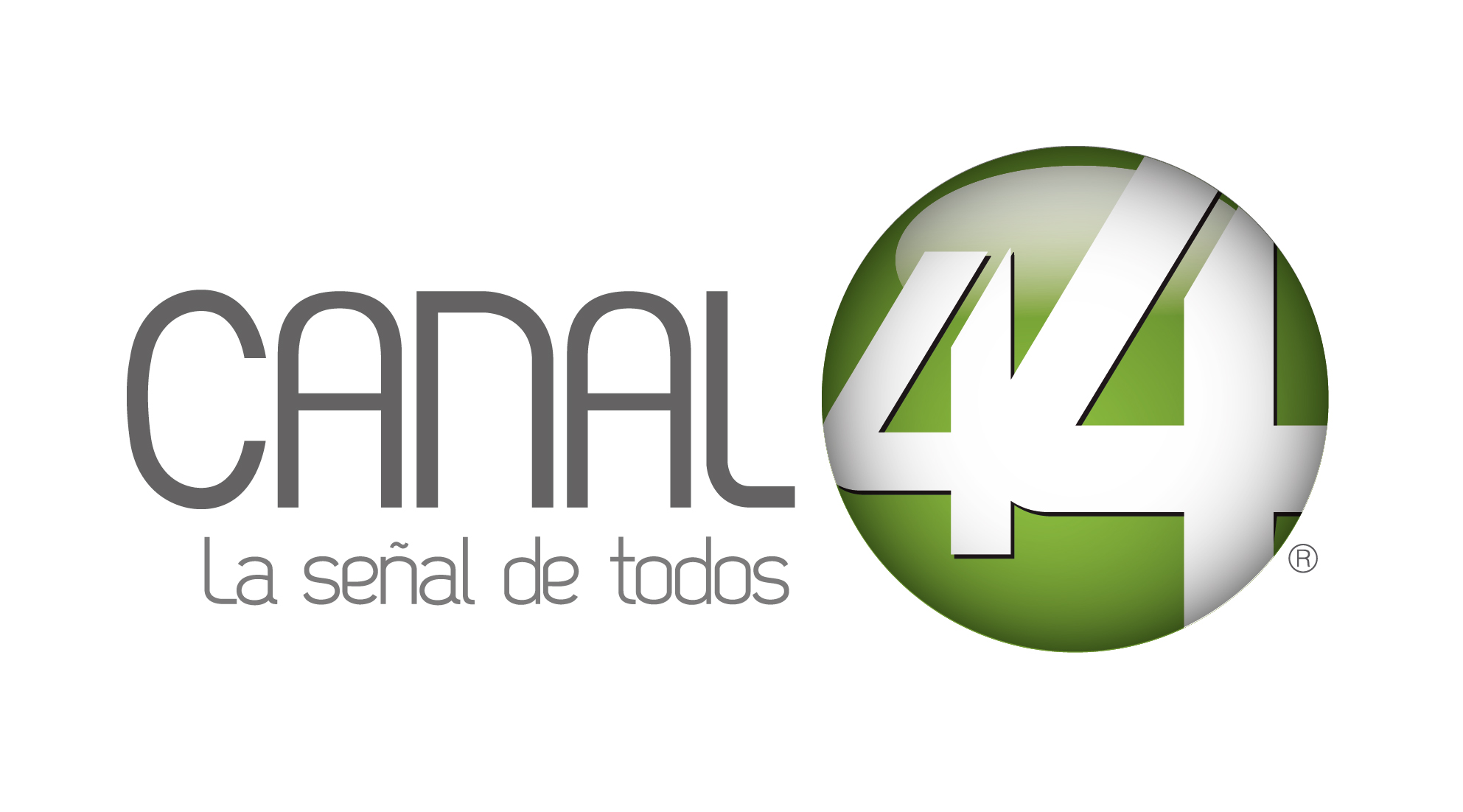 44.244 Noticias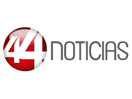 DistintivoLocalidadCanal de TransmisiónCanal virtualCalidad de videoFormato de compresiónTasa de transferencia (Mbps)Canal de ProgramaciónLogotipoXHUDG-TDTGuadalajara, Jalisco4644.1HDMPEG-215.0Canal 44XHUDG-TDTGuadalajara, Jalisco4644.2SDMPEG-24.044 Noticias